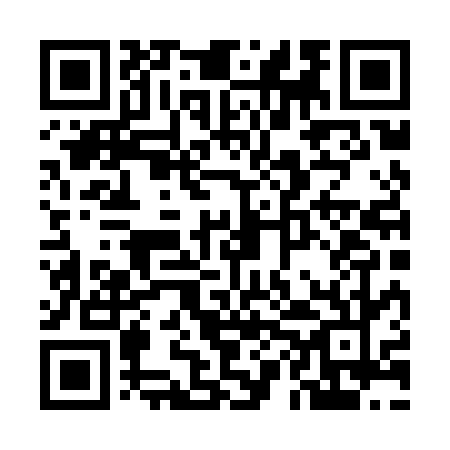 Prayer times for Godacze Dolne, PolandMon 1 Apr 2024 - Tue 30 Apr 2024High Latitude Method: Angle Based RulePrayer Calculation Method: Muslim World LeagueAsar Calculation Method: HanafiPrayer times provided by https://www.salahtimes.comDateDayFajrSunriseDhuhrAsrMaghribIsha1Mon4:086:1012:415:077:129:072Tue4:056:0812:405:087:149:103Wed4:026:0612:405:107:169:124Thu3:586:0312:405:117:179:145Fri3:556:0112:395:127:199:176Sat3:525:5912:395:147:219:197Sun3:495:5612:395:157:239:228Mon3:465:5412:395:167:249:249Tue3:435:5212:385:177:269:2710Wed3:405:4912:385:187:289:2911Thu3:375:4712:385:207:309:3212Fri3:335:4512:385:217:319:3413Sat3:305:4212:375:227:339:3714Sun3:275:4012:375:237:359:4015Mon3:235:3812:375:247:379:4216Tue3:205:3612:375:267:389:4517Wed3:175:3312:365:277:409:4818Thu3:135:3112:365:287:429:5119Fri3:105:2912:365:297:449:5420Sat3:065:2712:365:307:459:5621Sun3:035:2512:355:317:479:5922Mon2:595:2312:355:337:4910:0223Tue2:565:2012:355:347:5110:0524Wed2:525:1812:355:357:5210:0925Thu2:485:1612:355:367:5410:1226Fri2:455:1412:355:377:5610:1527Sat2:415:1212:345:387:5810:1828Sun2:375:1012:345:397:5910:2129Mon2:335:0812:345:408:0110:2530Tue2:295:0612:345:418:0310:28